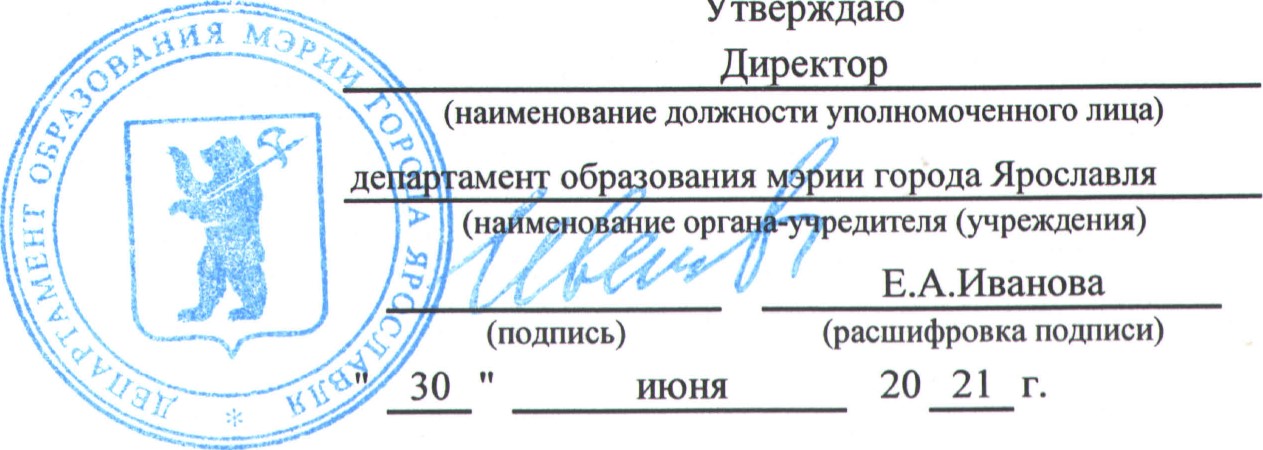 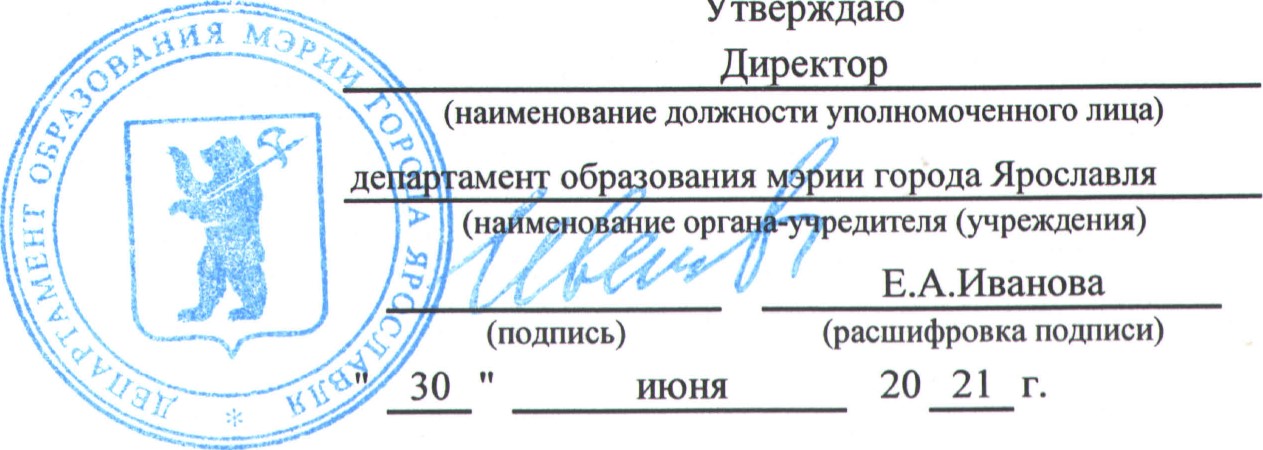 План финансово-хозяйственной деятельности на 20 21по Сводному рееструиннУчреждение	муниципальное дошкольное образовательное учреждение ” Детский сад .N2 29”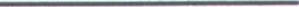 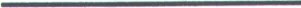 Единица измерения: руб	по ОКЕИРаздел 1. Пос пления и выплатыВ случае утверждения закона (решения) о бюджете на текущий финансовый год и плановый период.2Указывается дата подписания Плана, а в случае утверждения Плана уполномоченным лицом учреждения - дата утверждения Плана.В графе З отражаются:по строкам 1 100-1900 - коды аналитической группы подвида доходов бюджетов классификации доходов бюджетов; по строкам 1980-1990 - коды аналитической группы вида источников финансирования дефицитов бюджетов классификации источников финансирования дефицитов бюджетов; по строкам 2000-2720 - коды видов расходов бюджетов классификации расходов бюджетов; по строкам 3000-3030 - коды аналитической группы подвида доходов бюджетов классификации доходов бюджетов, по которым планируется уплата налогов, уменьшающих доход (в том числе налог на прибыль, налог на добавленную стоимость, единый наног на вмененный доход для отдельных видов деятельности); по строкам 4000-4040 - коды аналитической группы вида источников финансирования дефицитов бюджетов классификации источников финансирования дефицитов бюджетов.4В графе 4 указывается код классификации операций сектора государсгвенного управления в соотвегсгвии с Порядком применения классификации операций сектора государственного управления, угверждснным приказом Министерства финансов Российской Федерации от 29 ноября 20' 7 г N 209н (зарегистрирован в Министерстве юсТиции Россивской Федерации 12 феврмя 2018 г., регистрационный номер 50003), и (или) коды иных аналитических показателей, в случае, если Порядком органа-учредителя предусмотрена указанная дегализация.5 По строкам 0001 и 0002 указываются планируемые суммы остатков средств на начало и на конец планируемого года, если указанные показатели по решению органа, осуществляющего функции и полномочия учредителя, планируются на этапе формирования проекта Плана либо указываются фактические остатки средств при внесении изменений в угвержденный План после завершения отчетного финансового года.Показатели прочих поступлений включают в себя в том числе показатели увеличения денежных средств за счет возврата дебиторской задолженности прошлых лет включая возврат предоставленных займов (микрозаймов), а также за счет возврата средств, размещенных на банковских депозитах. При формировании Плана (проекта Плана) обособленному(ым) подразделению(ям) показатель прочих поступлений включает показатель поступлений в рамках расчетов между головным учреждением и обособленным подразделением.7Показатели выплат по расходам на закупки товаров, работ, услуг, отраженные в строке 2600 Раздела ”Поступления и выплаты” Плана, подлежат детализации в Разделе 2 ”Сведения по выплатам на закупку товаров, работ, услуг“ Плана.8Показатель отражается со знаком ”минус”.9 Показатели прочих выплат включают в себя в том числе показатели уменьшения денежных средств за счет возврата средств субсидийГ, предоставленных до начала текущего финансового года, предоставления займов (микрозаймов), размещения автономными учреждениями денежных средств на банковских депозитах. При формировании Плана (проекта Плана) обособленному(ым) подразделению(ям) показатель прочих выплат включает показатель поступлений в рамках расчетов между головным учреждением и обособленным подразделением.Раздел 2. Сведения по выплатам на закупки товаров, работ, услуг10Руководитель учрежд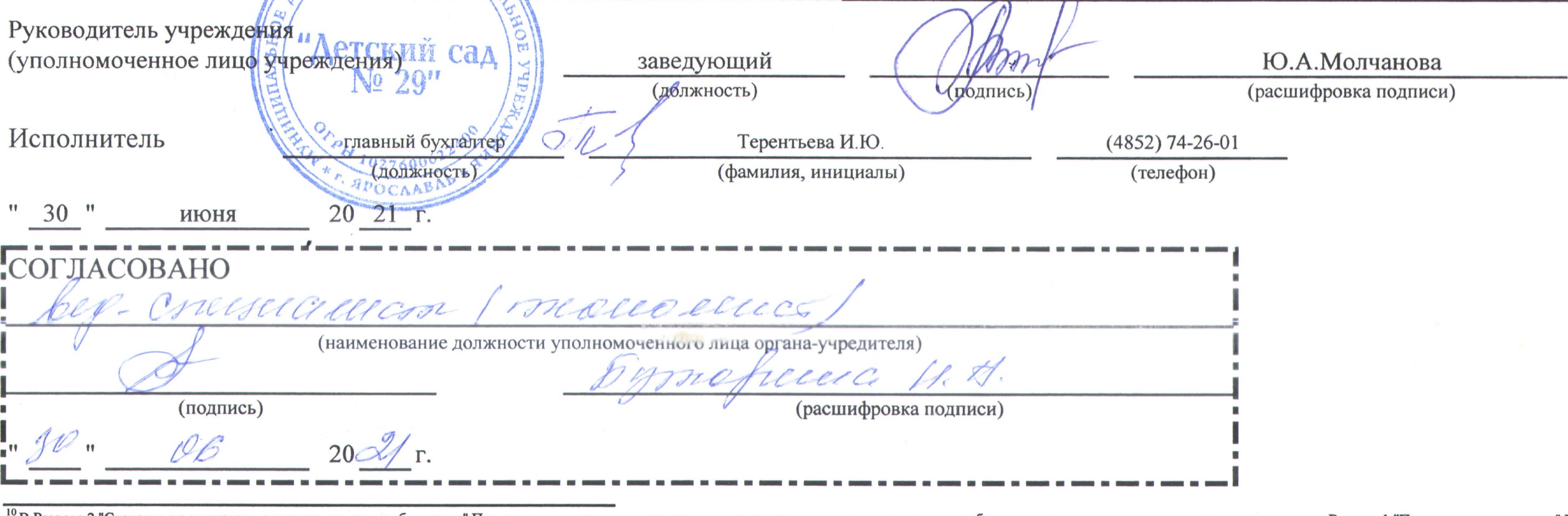 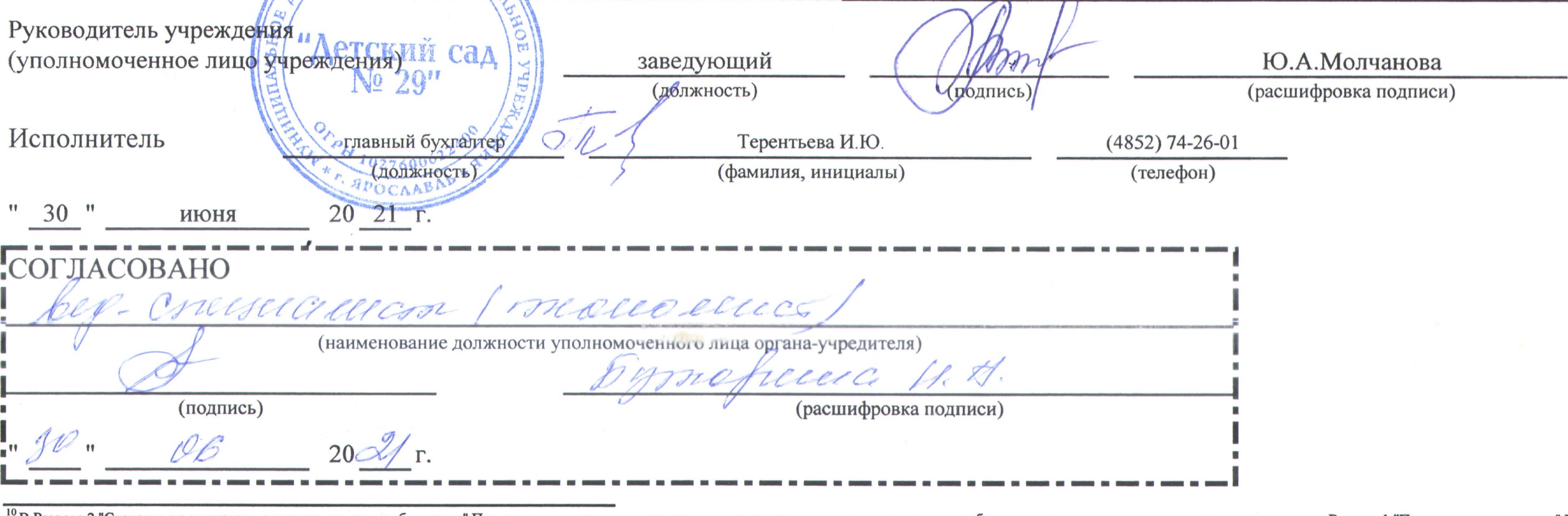 10.1 В случаях, если учреждению предоставляются субсидия на иные цели, субсидия на осуществление капитальных вложений или грант в форме субсидии в соответствии с абзацем первым пункта 4 статьи 78.1 Бюджетного кодекса Российской Федерации в целях достижения результатов федерального проекта, в том числе входящего в состав соответствующего национального проекта (программы), определенного Указом Президента Российской Федерации от 7 мая 2018 г. N 204 “О национальных целях и стратегических задачах развития Российской Федерации на период до 2024 года“ (Собрание законодательства Российской Федерации, 2018, N 20, ст.2817; N 30, ст.4717), или регионального проекта, обеспечивающего достижение целей, показателей и результатов федерального проекта (далее - региональный проект), показатели строк 26310, 26421, 26430 и 26451 Раздела 2 «Сведения по выплатам на закупку товаров, работ, услуг“ детализируются по коду целевой статьи (8-17 разряды кода классификации расходов бюджетов, при этом в рамках реализации рей.онального проекта в 8-10 разрядах могут указываться нули).Плановые показатели выплат на закупку товаров, работ, услуг по строке 26000 Раздела 2 ИСведения по выплатам на закупку товаров, работ, услуг“ Плана распределяются на выплаты по контрактам (договорам), заключенным (планируемым к заключению) в соответствии с гражданским законодательством (строки 26100 и 26200), а также по контрактам (договорам), заключаемым в соответствии с требованиями законодательства Российской Федерации и иных нормативных правовых актов о контрактной системе в сфере закупок товаров, работ, услуг для обеспечения государственных и муниципальных нужд с детализацией указанных выплат по контрактам (договорам), заключенным до начала текущего финансового года (строка 26300) и планируемым к заключению в соответствующем финансовом году (строка 26400).12Указывается сумма договоров (контрактах) о закупках товаров, работ, услуг, заключенных без учета требований Федерального закона N 44-ФЗ и Федерального закона N 223-ФЗ, в случаях предусмотренных указанными федеральными законами.Указывается сумма закупок товаров, работ, услуг, осуществляемых в соответствии с Федеральным законом N 44-ФЗ и Федеральным законом N 223-ФЗ.Государственным (муниципальным) бюджетным учреждением показатель не формируется.15Указывается сумма закупок товаров, работ, услуг, осуществляемых в соответствии с Федеральным законом N 4443.16Плановые показатели выплат на закупку товаров, работ, услуг по строке 26500 государственного (муниципального) бюджетного учреждения должен быть не менее суммы показателей строк 26410, 26420, 26430, 26440 по соответствующей графе, государственного (муниципального) автономного учреждения - не менее показателя строки 26430 по соответствующей графе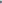 (на 20 21 г. и плановый период 20 22 и 20 23 годов )	от ” 30июня	20 21 г?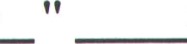 ДатаОрган, осуществляющий функциипо Сводному рееструи полномочия учредителядепартамент образования мэрии города Ярославляглава по БККоды30.06.20212958037603013644760301001383Наименование показателяКод строкиКол по бюджетной классификацииРоссийскойФедерацииАналитический4кодСуммаСуммаНаименование показателяКод строкиКол по бюджетной классификацииРоссийскойФедерацииАналитический4кодна 20 21 г.текущий финансовый годна 20 22 г.первый годпланового периодана 20 23 г.второй годпланового периодаза пределами планового периода12456785Остаток средств на начало текущего финансового годахх358 988,40Остаток средств на конец текущего финансового года0002ххДоходы, всего:100034 106 219,4631 393 177,0033 465 956,00в том числе:доходы от собственности, всего1100120в том числе:1110доходы от оказания услуг, работ, компенсации затрат учреждений, всего1200ВО31 813 609,4629 100 567,0031 173 346,00в том числе:субсидии на финансовое обеспечение выполнения государственного (муниципального) задания за счет средств бюджета публично-правового образования, создавшего учреждение121013024 339 109,4621 866 067,oo23 938 846,00субсидии на финансовое обеспечение выполнения государственного задания за счет средств бюджета Федерального фонда обязательного медицинского страхования1220ВОНаименование показателяКод строкиКод по бюджетной классификацииРоссийской зФедерацииАналитический кодСуммаСуммаСуммаСуммаНаименование показателяКод строкиКод по бюджетной классификацииРоссийской зФедерацииАналитический кодна 20 21 г.текущий финансовый годна 20 22 г.первый год планового периодана 20 23 г. второй год планового периодаза пределами планового периода245678доходы от штрафов, пеней, иных сумм принудительного изъятия, всего1 ЗОО140в том числе:1310140безвозмездные денежные поступления, всего1502 292 610,002 292 610,002 292 610,00в том числе:целевые субсидии14101502 292 610,002 292 610,002 292 610,00субсидии на осуществление капитальных вложений1420150прочие доходы, всего1500180в том числе:доходы от операции с активами, всего1900в том числе:	п очие по	пления, всего1980хиз них:увеличение остатков денежных средств за счет возврата дебиторской задолженности прошлых лет1981510хРасходы, всего2000х34 393 025,8631 393 177,0033 465 956,00в том числе:	на выплаты пе сон	всего2100х20 145 477,0017 445 613,0019 354 998,00хв том числе: оплата трудав том числе 21102120112211,26626615 470 416,0013 394 560,0014 861 062,ooх хпрочие выплаты персоналу, компенсационного характера иные выплаты, за исключением фонда оплаты труда учреждения, для выполнения отдельных полномочий2130НЗ5 900,005 900,00хвзносы по обязательному социальному страхованию на выплаты по оплате труда работников и иные выплаты работникам учреждений, всего21401194 672 061,OO4 045 153,004 488 036,00хв том числе:на выплаты по оплате да21411194 672 061,oo4 045 153,004 488 036,00хна иные выплаты работникам2142119хденежное довольствие военнослужащих и сотрудников, имеющих специальные звания2150131храсходы на выплаты военнослужащим и сотрудникам, имеющим специальные звания, зависящие от размера денежного довольствия2160взхНаименование показателяКод строкиКод по бюджетной классификацииРоссийской зФедерацииАналитический4кодСуммаСуммаСуммаСуммаНаименование показателяКод строкиКод по бюджетной классификацииРоссийской зФедерацииАналитический4кодна 20 21 г.текущий финансовый годна 20 22 г.первый годпланового периодана 20 23 г.второй годпланового периодаза пределамипланового периода2З45678иные выплаты военнослужащим и сотрудникам, имеющим специальные звания2170134хстраховые взносы на обязательное социальное страхование в части выплат персоналу, подлежащих обложению страховыми взносами2180139хв том числе:на оплату труда стажеров2181139хсоциальные и иные выплаты населению, всего2200зоо2 106 370,002 286 370,002 286 370,00хв том числе:социальные выплаты гражданам, кроме публичных нормативных социальных выплат22103202 106 370,002 286 370,002 286 370,00хиз них:пособия, компенсации и иные социальные выплаты гражданам, кроме публичных нормативных обязательств22113212 095 370,002 275 370,002 275 370,00хприобретение товаров работ ,услуР в пльзу граждан в целях их социального обеспечения221232311 000,oo11 ооо,ооооо,оовыплата стипендий, осуществление иных расходов на социальнуютттгтеттттрг«тттг т тогч-•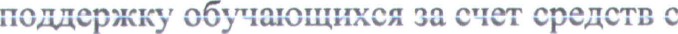 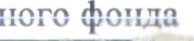 на премирование физических лиц за достижения в области культуры, искусства, образования, науки и техники, а также на предоставление грантов с целью поддержки проектов в области науки, культуры и искусства2230350хиные выплаты населению2240360хуплата налогов, сборов и иных платежей, всего2300850309 900,00410 900,00410 900,00хиз них:налог на имущество организаций и земельный налог2310851291306 400,00410 900,00410 900,00хиные налоги (включаемые в состав расходов) в бюджеты бюджетной системы Российской Федерации, а также государственная пошлина2320852291з 500,00хуплата штра ов (в том числе административных), пеней, иных платежей2330853хНаименование показателяНаименование показателяНаименование показателяКод строкиКод по бюджетной классификацииРоссийскойФедерацииАналитический4кодАналитический4кодСуммаСуммаСуммаСуммаСуммаСуммаСуммаСуммаНаименование показателяНаименование показателяНаименование показателяКод строкиКод по бюджетной классификацииРоссийскойФедерацииАналитический4кодАналитический4кодна 20 21 г.текущий финансовый годна 20 21 г.текущий финансовый годна 20 22 г.первый годпланового периодана 20 22 г.первый годпланового периодана 20 23 г.второй годпланового периодана 20 23 г.второй годпланового периодаза пределамипланового периодаза пределамипланового периода24455667788безвозмездные перечисления организациям и физическим лицам, всегобезвозмездные перечисления организациям и физическим лицам, всегобезвозмездные перечисления организациям и физическим лицам, всего2400хххиз них:гранты, предоставляемые бюджетным учреждениямиз них:гранты, предоставляемые бюджетным учреждениямиз них:гранты, предоставляемые бюджетным учреждениям2410613гранты, предоставляемые автономным учреждениямгранты, предоставляемые автономным учреждениямгранты, предоставляемые автономным учреждениям2420623гранты, предоставляемые иным некоммерческим организациям (за исключением бюджетных и автономных учреждений)гранты, предоставляемые иным некоммерческим организациям (за исключением бюджетных и автономных учреждений)гранты, предоставляемые иным некоммерческим организациям (за исключением бюджетных и автономных учреждений)2430634гранты, предоставляемые другим организациям и физическим лицамгранты, предоставляемые другим организациям и физическим лицамгранты, предоставляемые другим организациям и физическим лицам2440взносы в международные организациивзносы в международные организациивзносы в международные организации2450862платежи в целях обеспечения реализации соглашений с правительствами иностранных государств и международными организациямиплатежи в целях обеспечения реализации соглашений с правительствами иностранных государств и международными организациямиплатежи в целях обеспечения реализации соглашений с правительствами иностранных государств и международными организациями2460863прочие выплаты (кроме выплат на закупку товаров, работ, услуг)прочие выплаты (кроме выплат на закупку товаров, работ, услуг)прочие выплаты (кроме выплат на закупку товаров, работ, услуг)2500хххисполнение судебных актов Российской Федерации и мировых соглашений по возмещению вреда, причиненного в результате деятельности учрежденияисполнение судебных актов Российской Федерации и мировых соглашений по возмещению вреда, причиненного в результате деятельности учрежденияисполнение судебных актов Российской Федерации и мировых соглашений по возмещению вреда, причиненного в результате деятельности учреждения2520831ххасходы на зак пк това ов асходы на зак пк това ов абот, с г всего2600х11 831 278,8611 831 278,8611 250 294,0011 250 294,00413 688,00413 688,00в том числе:закупку научно-исследовательских, опытно-конструкторских и технологических работв том числе:закупку научно-исследовательских, опытно-конструкторских и технологических работв том числе:закупку научно-исследовательских, опытно-конструкторских и технологических работ2610241закупку товаров, работ, услуг в целях капитального ремонта государственного (муниципального) имуществазакупку товаров, работ, услуг в целях капитального ремонта государственного (муниципального) имуществазакупку товаров, работ, услуг в целях капитального ремонта государственного (муниципального) имущества2630243прочую закупку товаров, работ и услугпрочую закупку товаров, работ и услугпрочую закупку товаров, работ и услуг2640144 878,86144 878,869 244 994,009 244 994,009 344 788,009 344 788,00закупку товаров, работ, услуг в целях создания, развития, эксплуатации и вывода из эксплуатации государственных информационных системзакупку товаров, работ, услуг в целях создания, развития, эксплуатации и вывода из эксплуатации государственных информационных системзакупку товаров, работ, услуг в целях создания, развития, эксплуатации и вывода из эксплуатации государственных информационных систем2650246закупку энергетических ресурсовзакупку энергетических ресурсовзакупку энергетических ресурсов2660247686 400,00686 400,002 005 300,002 005 300,002 068 900,002 068 900,00капитальные вложения в объекты государственной (муниципальной) собственности, всегокапитальные вложения в объекты государственной (муниципальной) собственности, всегокапитальные вложения в объекты государственной (муниципальной) собственности, всего2700400в том числе:приобретение объектов недвижимого имущества государственными (муниципальными) учреждениямив том числе:приобретение объектов недвижимого имущества государственными (муниципальными) учреждениямив том числе:приобретение объектов недвижимого имущества государственными (муниципальными) учреждениями2710406строительство (реконструкция) объектов недвижимого имущества государственными (муниципальными) учреждениямистроительство (реконструкция) объектов недвижимого имущества государственными (муниципальными) учреждениямистроительство (реконструкция) объектов недвижимого имущества государственными (муниципальными) учреждениями2720407Выплаты меньшающие доход всего8меньшающие доход всего83000100ххв том числе:налог на прибыль8в том числе:налог на прибыль8в том числе:налог на прибыль83010ххналог на добавленную стоимость8налог на добавленную стоимость8налог на добавленную стоимость83020ххНаименование показателяНаименование показателяНаименование показателяНаименование показателяКод строкиКод по бюджетной классификацииРоссийскойФедерацииКод по бюджетной классификацииРоссийскойФедерацииАналитическийкодАналитическийкодСуммаСуммаСуммаСуммаНаименование показателяНаименование показателяНаименование показателяНаименование показателяКод строкиКод по бюджетной классификацииРоссийскойФедерацииКод по бюджетной классификацииРоссийскойФедерацииАналитическийкодАналитическийкодна 20 21 г.текущий финансовый годна 20 21 г.текущий финансовый годна 20 22 г.первый годпланового периодана 20 22 г.первый годпланового периодана 20 23 г.второй годпланового периодана 20 23 г.второй годпланового периодаза пределамипланового периодаза пределамипланового периода1111244556677888	п очие налоги,	еньшающие доход8	п очие налоги,	еньшающие доход8	п очие налоги,	еньшающие доход8	п очие налоги,	еньшающие доход3030хх9П очие выплаты всего9П очие выплаты всего9П очие выплаты всего9П очие выплаты всего4000ххххиз них:возврат в бюджет средств субсидиииз них:возврат в бюджет средств субсидиииз них:возврат в бюджет средств субсидиииз них:возврат в бюджет средств субсидии401061061061061072 182,0072 182,00ххп/пНаименование показателяКоды строкГодначала закупкиКод по бюджетной классификацииРоссийской10.1Феде ацииСуммаСуммаСуммаСуммап/пНаименование показателяКоды строкГодначала закупкиКод по бюджетной классификацииРоссийской10.1Феде ациина2О 21(текущий финансовый год)на 20 22 г.(первый годпланового периода)на 20 23 г. (второй годпланового периода)за пределамипланового периода244.15678111Выплаты на закупку товаров, работ, услуг, всего26000х11 831 278,861 1 250 294,0011 413 688,001.1.в том числе:по контрактам (договорам), заключенным до начала текущего финансового года без применения норм Федерального закона от 5 апреля 2013 г. N 44-ФЗ ”О контрактной системе в сфере закупок товаров, работ, услуг для обеспечения государственных и муниципальных нужд”(Собрание законодательства Российской Федерации, 2013, N 14, ст. 1652;2018, N 32, ст.5104) (далее - Федеральный закон N 44-ФЗ) иФедерального закона от 18 июля 2011 г. N 223-ФЗ ”О закупках товаров, работ, услуг отдельными видами юридических лиц” (Собрание законодательства Российской Федерации, 2011, N 30, ст.4571; 2018, N1232, ст.51З5) (далее - Феде альный закон N 223-ф3) 26100х1.2.по контрактам (договорам), планируемым к заключению в соотвсгствуощем финансовом году без примененияФеде ального закона N 44-ФЗ и Феде ального закона N 223-ф3 1226200х1.3.по контрактам (договорам), заключенным до начала текущего финансового года с учетом требований Федерального законаN 44-ФЗ и Феде ального закона N 223-ф3 1З26300х7 340 275,007 340 275,007 340 275,001.3.1в том числе:в соотвегствии с Феде альным законом N 44-ФЗ26310хх7 340 275,007 340 275,007 340 275,0010.1 . из них26310.11.3.2в соответствии с Федеральным законом N 223-ФЗ26320хх1.4.по контрактам (договорам), планируемым к заключению в соотвегствующем финансовом году с учегом требованийФед ального 3ak0HaN 44-ФЗ и Феде ального закона N 223-ФЗ В26400х4 491 003,86з 910 019,004 073 413,00п/пНаименование показателяКоды строкГод начала закупкиКод по бюджетной классификацииРоссийскойФеде ации1 0.1СуммаСуммаСуммаСуммап/пНаименование показателяКоды строкГод начала закупкиКод по бюджетной классификацииРоссийскойФеде ации1 0.1на 20 21(текущий финансовый год)на 20 22 г.(первый годпланового периода)на 20 23 г. (второй годпланового периода)за пределами планового периода244.15678в том числе:за счет субсидий, предоставляемых на финансовое обеспечение выполнения госуда ственного (муниципального) задания26410хз 946 753,86з 365 769,00з 529 163,001.4.1.1.в том числе:в соответствии с Феде альным законом N 44-ФЗ26411хз 946 753,86з 365 769,00з 529 163,001.4.1.2.в соответствии с Федеральным законом N 223-ф3 1426412х1.4.2.за счет субсидий, предоставляемых в соотвегствии с абзацем вторым нкта статьи 78.1 Бюджетного кодекса Российской Феде ации26420х1.4.2.1.в том числе:в соответствии с Феде альным законом N 44-ФЗ26421х10. 1 . из них26421.1х1.4.2.2.в соответствий с Федеральным законом N 223-ф3 И26422х1.4.3.за счег субсидий, предоставляемых на осуществление капитальных вложений1 526430х10. 1 . из них26430.1хза счег средств обязательного медицинского ахования26440хв том числе:в соответствии с Фед альным законом N 44-ФЗ26441хв соответствии с Федеральным законом N 223-ф3 И26442х1.4.5.за счет прочих источников финансового обеспечения26450х1.4.5.1.в том числе:в соответствии с Фед альным законом N 44-ФЗ26451х10.l. из них26451.1х1.4.5.2.в соответствии с Федеральным законом N 223-ФЗ26452х2.Итого по контрактам, планируемым к заключению в соответствующем финансовом году в соответствии с Федеральным законом N 44-ФЗ, по соответств ще го з пки1626500хз 946 753,86з 365 769,00з 529 163,00п/пНаименование показателяКоды строкГодначала закупкиГодначала закупкиКод по бюджетной классификацииРоссийскойФеде ации10.1Код по бюджетной классификацииРоссийскойФеде ации10.1СуммаСуммаСуммап/пНаименование показателяКоды строкГодначала закупкиГодначала закупкиКод по бюджетной классификацииРоссийскойФеде ации10.1Код по бюджетной классификацииРоссийскойФеде ации10.1на 20 21(текущий финансовый год)на2О 22 г.(первый годпланового периода)на2О 23 г. (второй годпланового периода)за пределамипланового периода2444.14.15678в том числе по году начала закупки:26510З.Итотю по договорам, планируемым к заключению в соответствующем финансовом году в соотв	Федеральным законом N 223-ФЗ, по соотвегствующему 	закупк26600хх250,00250,00250,00в том числе почана закупкЙ„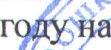 26610